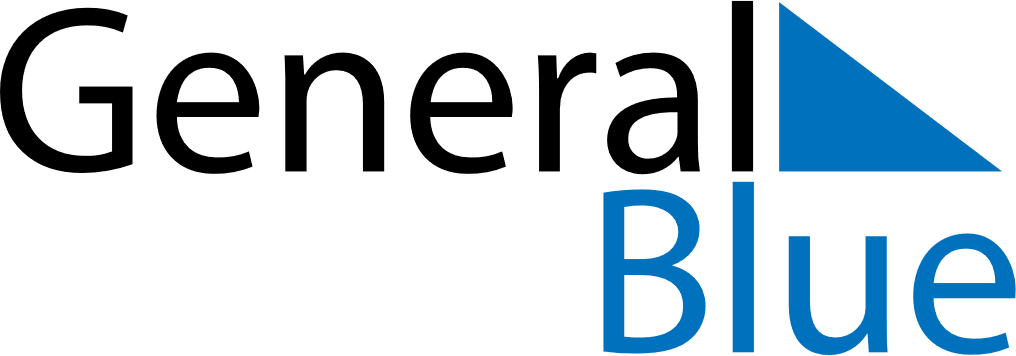 May 2023May 2023May 2023May 2023BangladeshBangladeshBangladeshSundayMondayTuesdayWednesdayThursdayFridayFridaySaturday1234556May Day78910111212131415161718191920Buddha’s BirthdayBuddha’s Birthday212223242526262728293031